Table 1.  Properties of CDK8/19 ligands.  Mean values from at least three (± s.d.) or *two (± range) independent repeats (nd = not determined).  The number of protein kinases inhibited by > 50% in response to 1µM test compound is indicated in the last row.  IC50 values were determined for off-target activity where >50% inhibition against a protein kinase was detected.  These were GSK3(462 nM), GSK3 (690 nM) and PRKCQ (122 nM) for 1, TRK3B (82 nM) for 2 and GSK3 (691 nM) for 4, as compared to single digit nM IC50 values for all active compounds tested against CDK8 and CDK19.  No off-target activities were detected for 3.  Mouse, rat and dog PK experiments were run with 0.2mg/kg i.v. or 0.5mg/kg p.o. for each of the active compounds. Table 2.  IC50 values of published CDK8 type I ligands.  Mean values from at least three (± s.d.) or *two (± range) independent repeats (nd = not determined).  Source literature – a: WO2014072435; b: US2012007147, US20090281129; c: WO2013116786; d: WO2014090692, WO2014029726.Table 3.  Effect of compounds on reporter expression and cell proliferation in a human colorectal cancer cell line panel.  Gene copy numbers for CDK8 and CDK19 were taken from the Cancer Cell Line Encyclopedia dataset (http://www.broadinstitute.org/ccle/data) or generated by array CGH (data in brackets).  CDK8 and CDK19 protein levels were determined by bead-based ELISA.  IC50 and GI50 are mean values ± s.d., n = 4.  SW948, LS513 and SW620 had insufficient basal reporter assay activity for determination of IC50.  Colony growth values are mean ± range, n = 2. > = value greater than 30µM, nd = not determined.  COLO205 have poor adherence properties that prevented their use in clonogenic assays.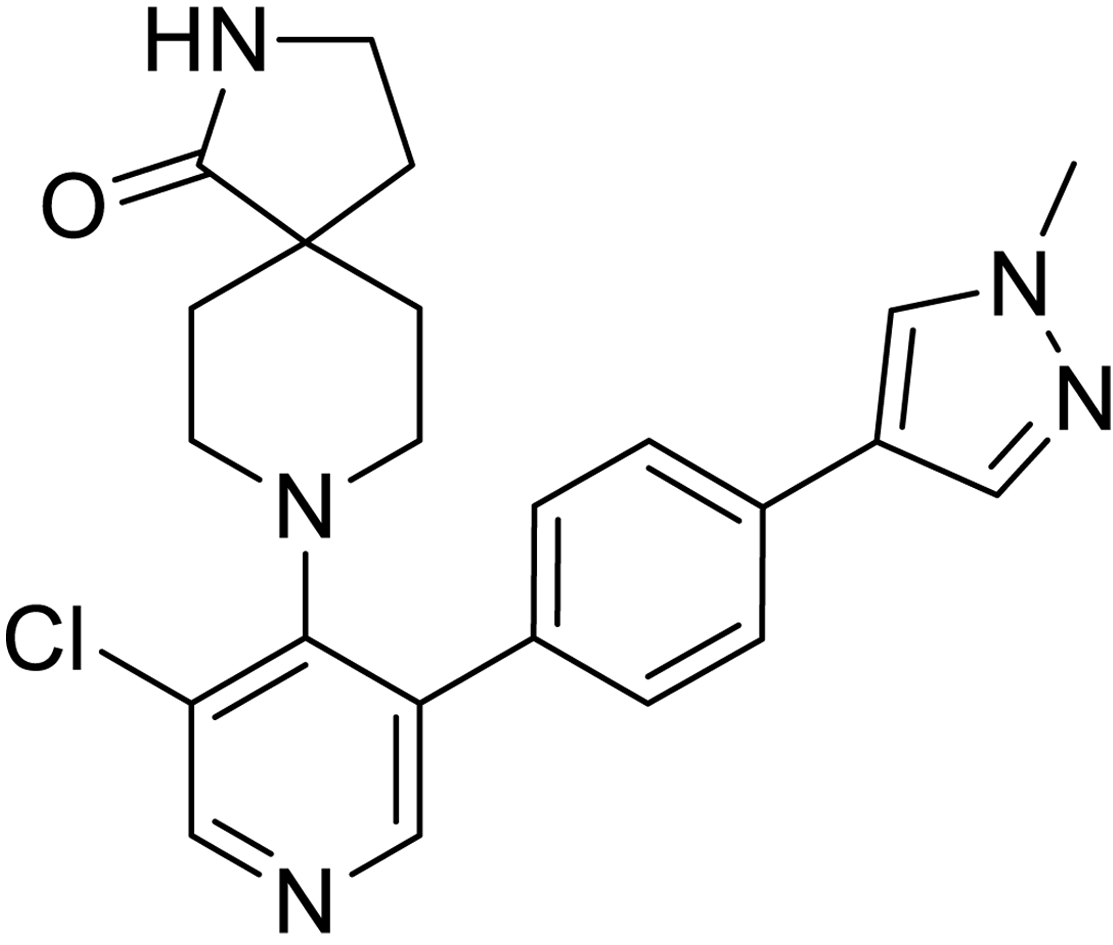 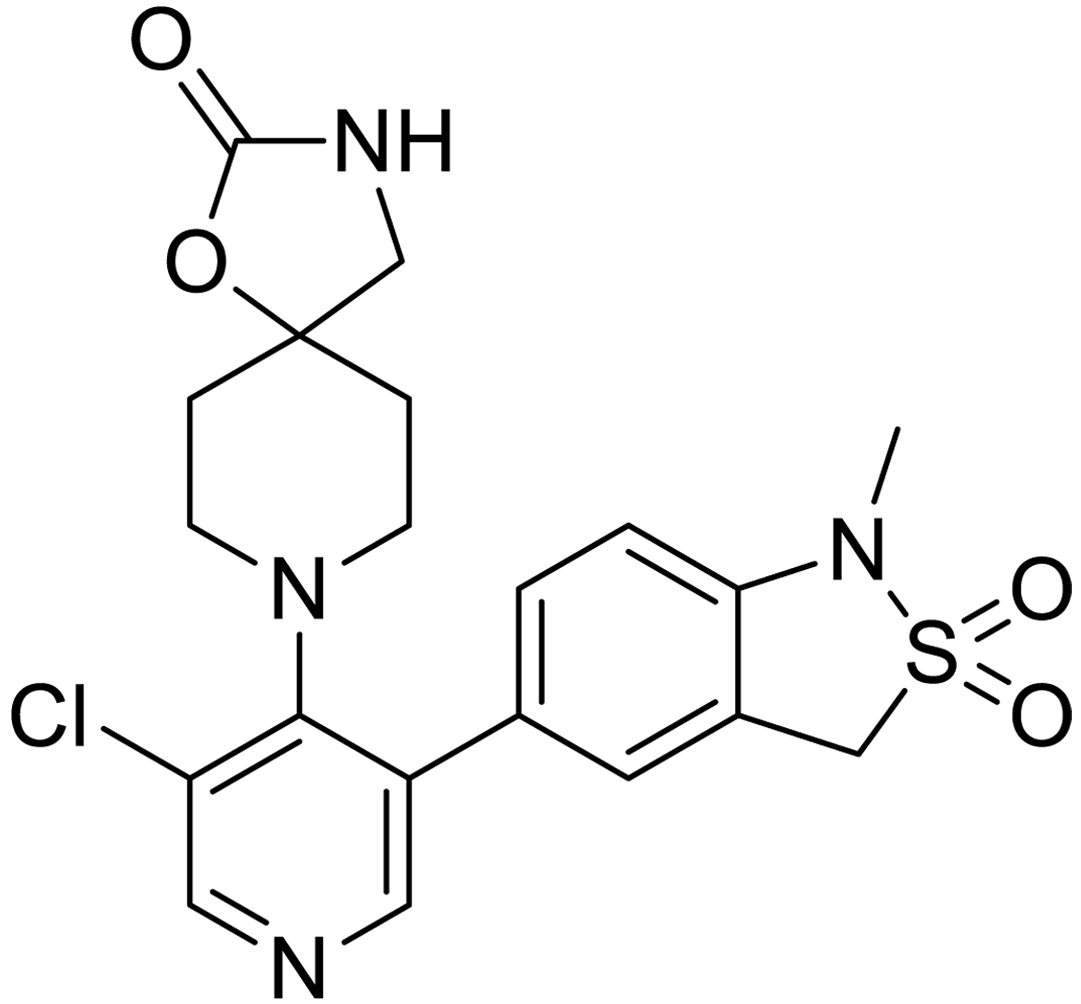 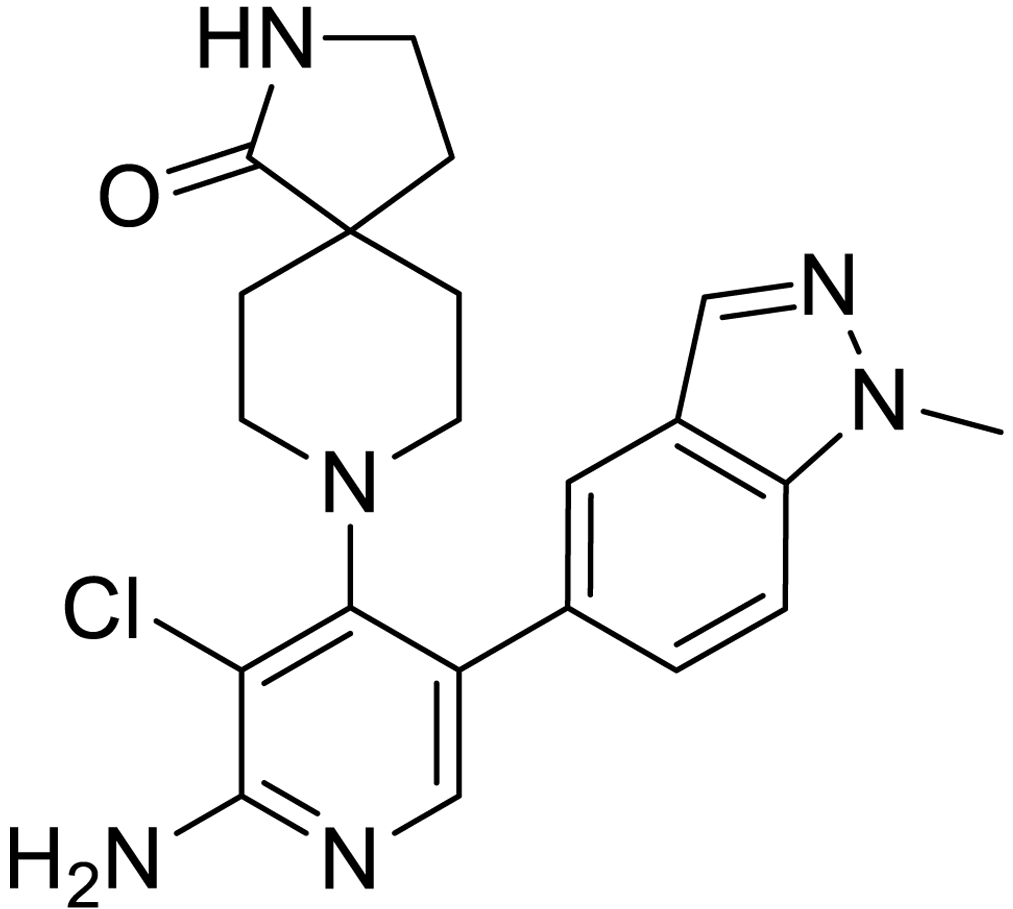 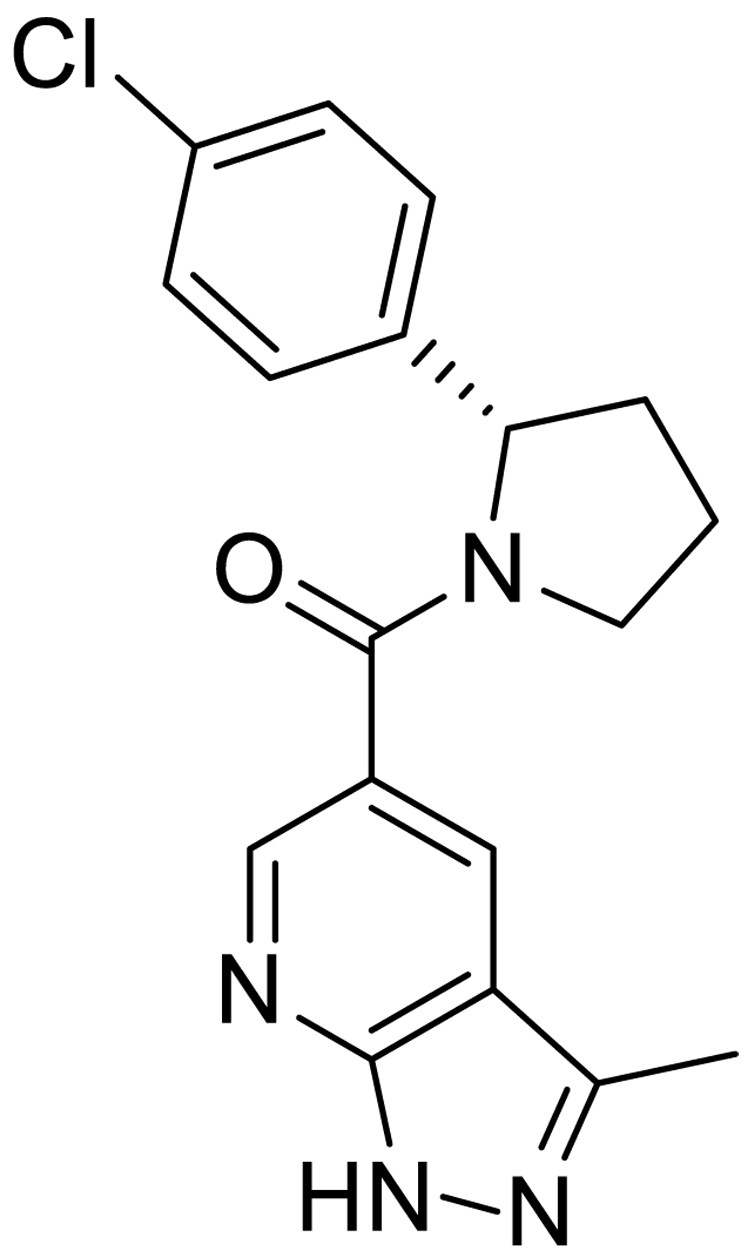 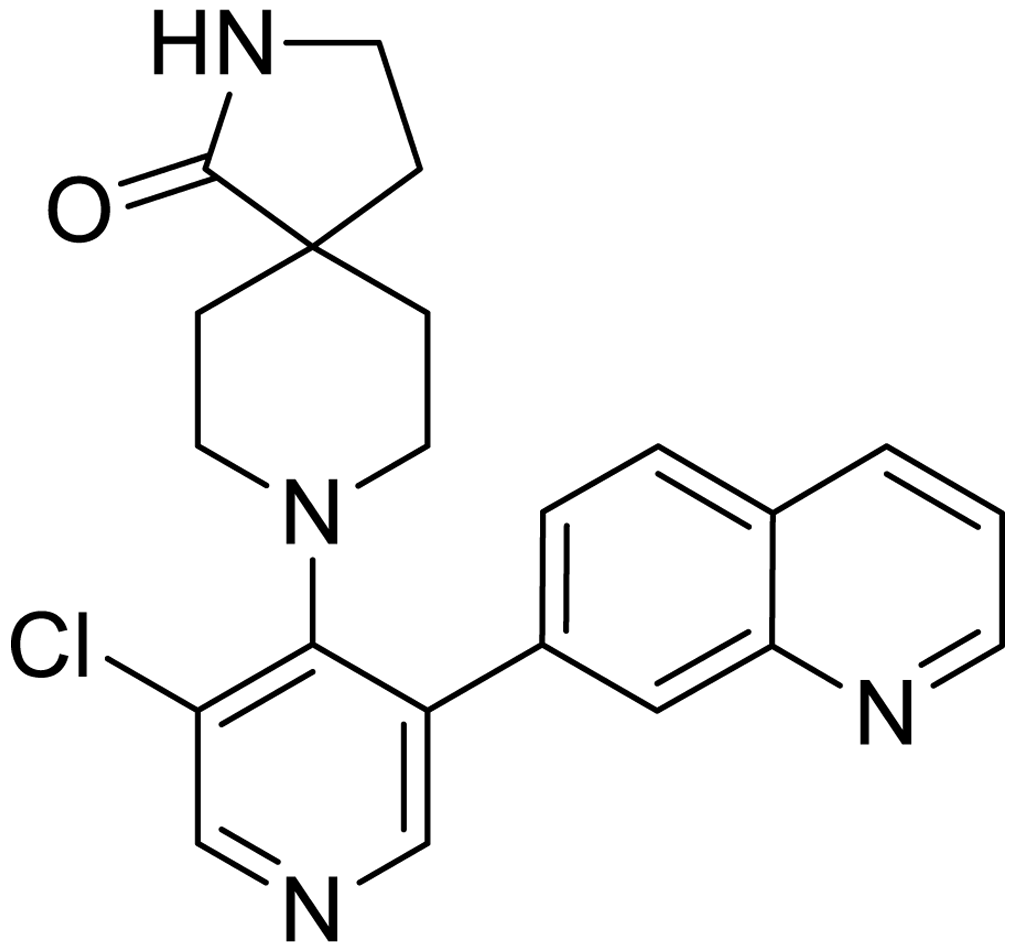 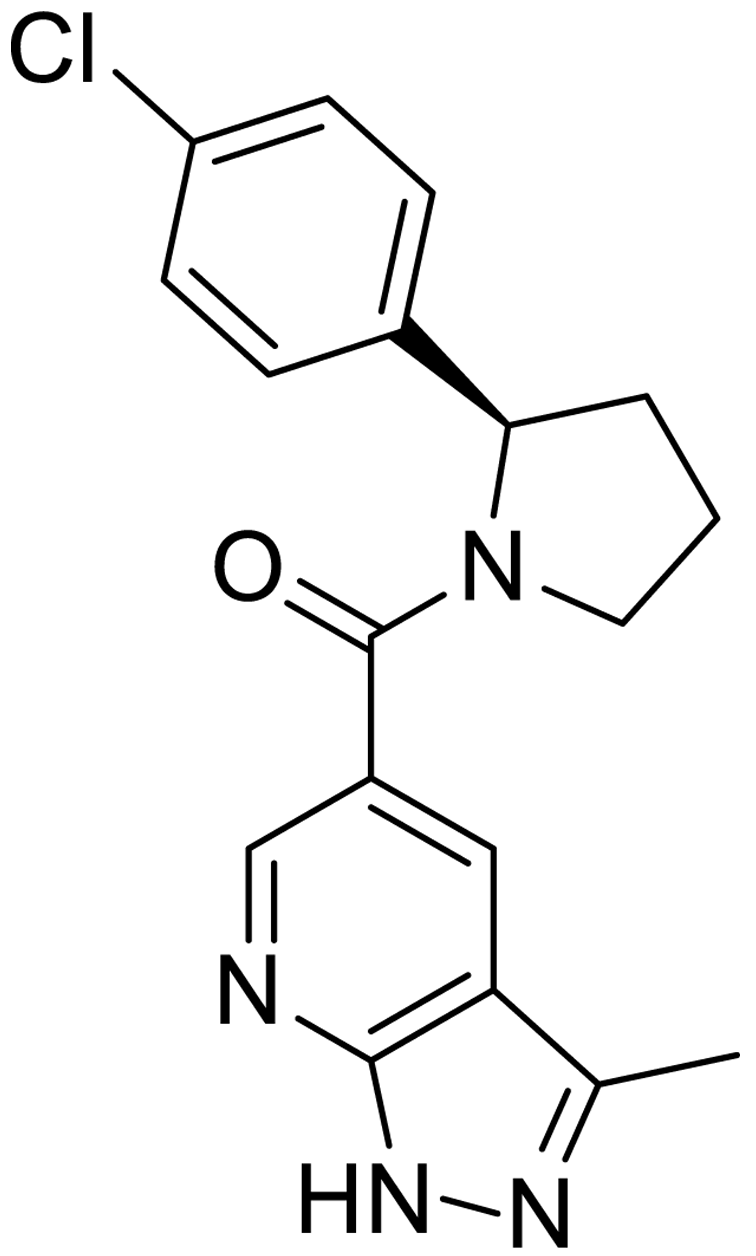 CMPD 1CMPD 2CMPD3CMPD 4CMPD 5CMPD 6CDK8 IC50(nM)5.0 ± 1.0 1.8 ± 0.2 4.9 ± 0.6 4.4 ± 0.3 103 ± 19 590CDK19 IC50(nM)6.0 ± 1.0 1.6 ± 0.22.6 ± 0.4 3.8 ± 0.472 ± 10 ndp-STAT1SER727 IC50 (nM)23.3 ± 14.84.7 ± 5.525.5 ± 12.0*7.7 ± 2.2330 ± 127*nd7dF3 IC50 (nM)5.0 ± 2.01.4 ± 0.811.8 ± 17.95.3 ± 2.01430 ± 7602100LS174T IC50 (nM)23.1 ± 10.910.8 ± 4.2*33.3 ± 12.836.2 ± 9.5*ndndCaco-2Papp A-B (cms-1)23.716.631.843.5ndndEfflux ratio2.54.72.41.49ndndMouse PKCl (L/h/kg)1.872.860.611.37ndndVd (L/kg)1.081.340.630.59ndndF (%)54173025ndndRat PKCl (L/h/kg)1.543.001.491.50ndndVd (L/kg)1.532.821.991.62ndndF (%)88125766ndndDog PKCl (L/h/kg)0.841.931.071.35ndndVd (L/kg)0.741.291.41.47ndndF (%)126436839ndndKinase selectivityNo. of kinases3/2931/2930/2791/264ndndSEL120-1 (Selvita)aSenexin A (Senex)bSenexin B (Senex)cCompound 48(Roche)dCDK8 IC50 (nM)14.6 ± 0.986.0 ± 5.328.9 ± 3.31.8 ± 0.1CDK19 IC50 (nM)8.1 ± 0.7111.0 ± 15.230.4 ± 1.73.1 ± 0.1p-STAT1SER727 IC50 (nM)140 ± 28*730 ± 113*740 ± 14*1.3 ± 1.0*7dF3 IC50 (nM)47.0 ± 14.8*340 ± 127*160 ± 49*0.2 ± 0.02*COLO205SW948HT29LS513DLD1LS180LS174TRKOSW620SW837Wnt pathwaymutationsAPC/CTNNB1APC T1556fs*3APC Q1429*xR1114*APCT1556fs*3.E853*CTNNB1A5_A80delAPCP1427*APCR1788CCTNNB1S45FCTNNB1S45FWTAPCQ1338*APCR1450*R213*Gene copy no. (log2)CDK82.13 (2.28)2.13 (1.89)1.78 (2.14)1.73 (nd)1.00 (0.93)0.99 (nd)nd (0.94)0.94 (0.93)0.65 (0.67)0.55 (0.51)Gene copy no. (log2)CDK190.64 (0.63)0.94 (1.01)0.89 (0.67)0.90 (nd)1.01 (0.98)1.00 (nd)nd (0.98)0.95 (0.93)1.02 (1.03)0.54 (0.53)Relative protein expnCDK8106 (2)241 (68)38 (7)27 (29)17 (3)50 (13)62 (15)74 (11)48 (12)116 (7)Relative protein expnCDK1983 (1)2394 (41)93 (16)109 (41)67 (1)365 (41)127 (21)481 (91)210 (12)1242 (17)24 hour TCF/LEF Reporter assay IC50 (nM)119 (2)ndndnd54 (13)25 (3)34 (5)>nd17 (2)24 hour TCF/LEF Reporter assay IC50 (nM)28 (1)ndndnd63 (11)8 (1)20 (2)>nd6 (1)24 hour TCF/LEF Reporter assay IC50 (nM)315 (3)ndndnd173 (28)28 (3)39 (6)>nd14 (1)24 hour TCF/LEF Reporter assay IC50 (nM)49 (1)ndndnd97 (9)31 (5)31 (2)>nd8 (1)24 hour TCF/LEF Reporter assay IC50 (nM)5694 (148)ndndnd6134 (239)2127 (579)2561 (280)>nd777 (152)24 hour TCF/LEF Reporter assay IC50 (nM)6>ndndnd>>>>nd>96 hour GI50 (nM)1>>>>>>>>>6797 (1537)96 hour GI50 (nM)2>>>>>>>>>>96 hour GI50 (nM)3>>>>>6667 (3395)>>1857 (498)3109 (710)96 hour GI50 (nM)4>>>>>>>>>>96 hour GI50 (nM)5>>>>>>>>>>96 hour GI50 (nM)6>>>>>>>>>>14 d colony growth (350 nM; relative to  control)1nd0.40 (0.02)0.49 (0.04)0.05 (0.01)0.67 (0.01)0.18 (0.30)0.36 (0.03)1.09 (0.06)0.29 (0.11)0.72 (0.10)14 d colony growth (350 nM; relative to  control)2ndndndndndndndndndnd14 d colony growth (350 nM; relative to  control)3nd0.45 (0.01)0.50 (0.07)0.02 (0.01)0.70 (0.03)0.13 (0.01)0.30 (0.03)0.95 (0.08)0.27 (0.06)0.79 (0.07)14 d colony growth (350 nM; relative to  control)4nd0.13 (0.02)0.43 (0.01)0.04 (0.01)0.66 (0.07)0.13 (0.03)0.36 (0.01)0.98 (0.07)0.17 (0.01)0.54 (0.03)14 d colony growth (350 nM; relative to  control)5nd1.02 (0.01)1.06 (0.14)1.22 (0.06)0.89 (0.03)1.13 (0.63)0.93 (0.02)0.94 (0.04)0.82 (0.04)0.95 (0.03)14 d colony growth (350 nM; relative to  control)6nd0.74 (0.03)1.13 (0.17)1.23 (0.05)0.98 (0.01)0.74 (0.11)0.93 (0.11)0.96 (0.10)0.96 (0.10)0.95 (0.09)